IT Support Engineer (Ref. seng-u)                                                                        Athens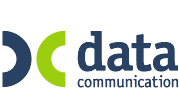 Data Communication S.A. is one of the major developers of business software in Greece and a strategic Microsoft partner, while being, the leading software vendor in accounting firms’ market. Our long journey, since 1987, is characterized by our commitment to quality, consistency, focus on development and innovation and our major distinctions as a Best Work Place in Greece and Europe.PurposeWe are currently seeking to recruit a highly motivated and talented professional for our Athens headquarters to join our team as a IT Support EngineerIf you hold a Degree in Computer Science or related field, this is a unique opportunity for you to continue your career, participating in the client infrastructure technical issues support. Bring your talent and passion to an organization at the forefront of business, technology and innovation, learn about all parts of the company activities and understand their importance within the business.Your Duties & ResponsibilitiesDeal with clients resolving client infrastructure technical issues arising during ERP & Accounting software implementationProvide day to day (remotely or by telephone) support to customers regarding system software problems or queriesAssist in monitoring, designing, building and maintaining new and existing IT solutions according to internal company needs
Your Skills & QualificationsBachelor's degree in Computer Science, Information Systems, Engineering, or related fieldAt least 1 year experience in the field of customer support, system administration, supporting IT applications, performing software installations and general IT troubleshootingExperience in Microsoft Server environments and knowledge in installation and administration of Microsoft SQL databasesGood knowledge of Windows Server 2012Familiarity with Windows 10Ability to diagnose, analyze and solve problemsDeliver results on a timely mannerFocus on high levels of quality and customer satisfactionTeamwork, strong interpersonal and communication skillsFluency in EnglishWe offer Excellent working environment (5 National & 1 Europe Best Workplaces Awards) Ongoing training & career developmentPrivate medical insuranceTo apply please forward your CV to jobs@datacomm.gr (quoting the code: seng-u).